ТЗ на печать  пакетовНеобходимо просчитать стоимость  печати пакетов.Кол-во дизайнов: 4 разных дизайнаПечать: с учетом пантоновПримерное изображение: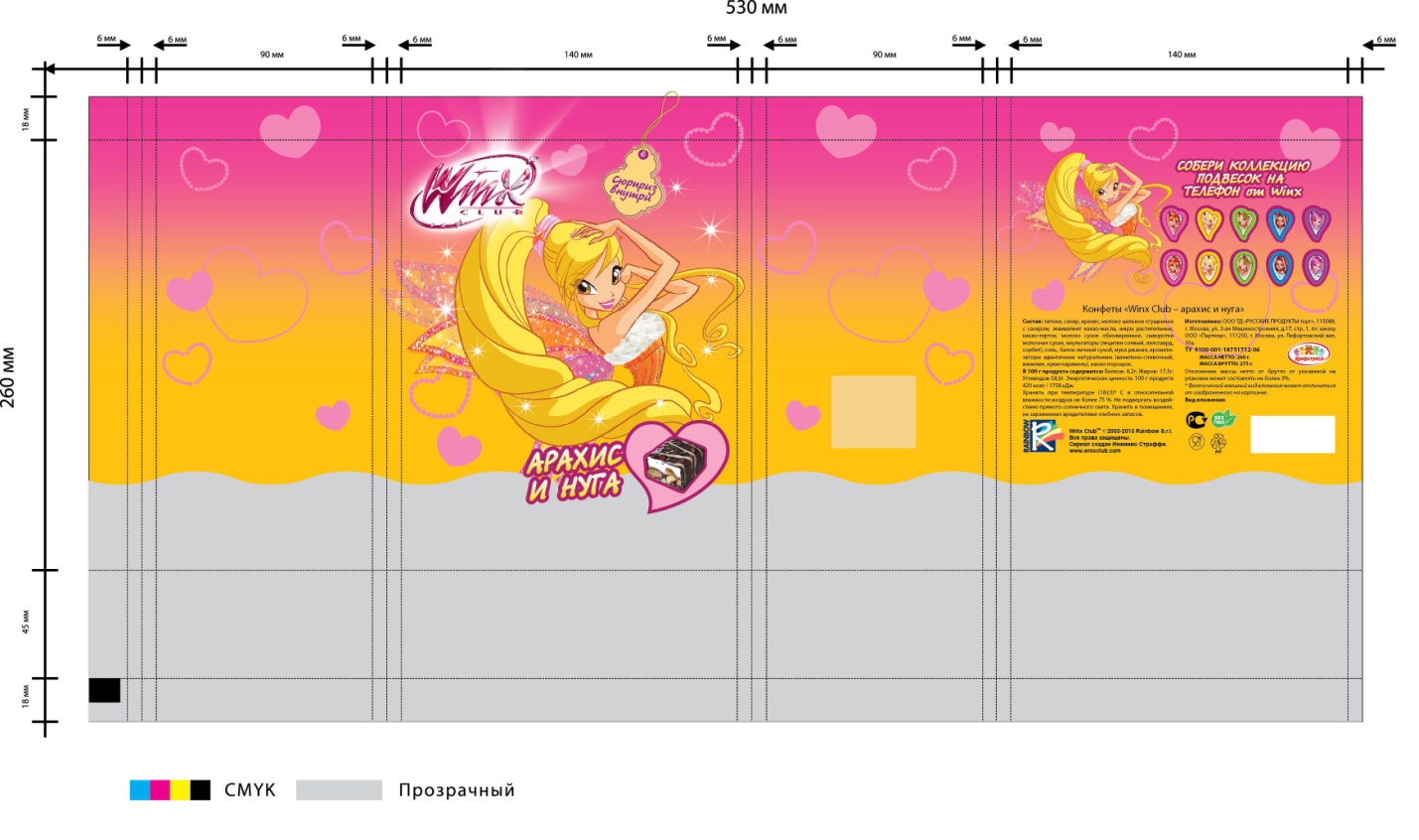 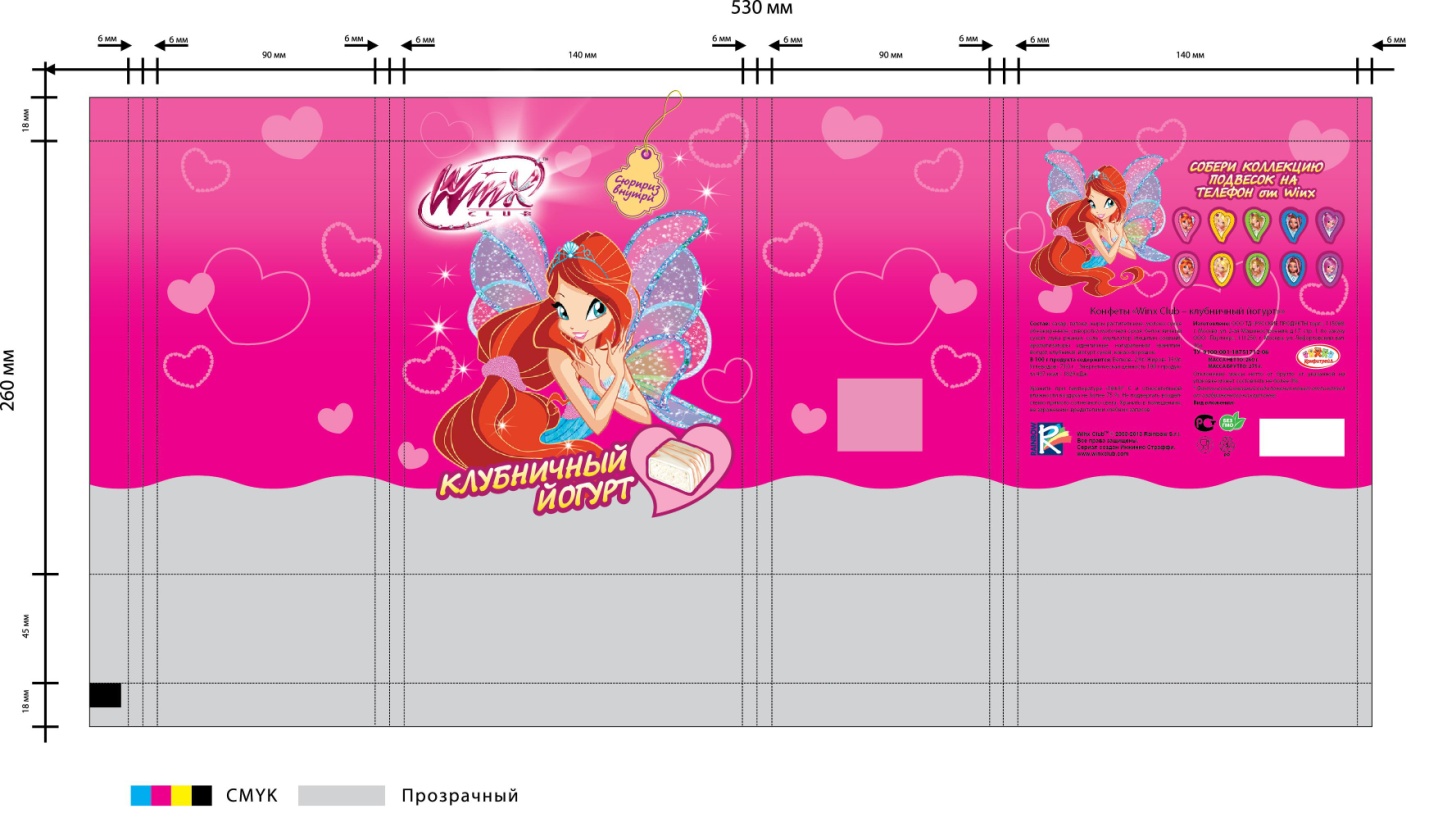 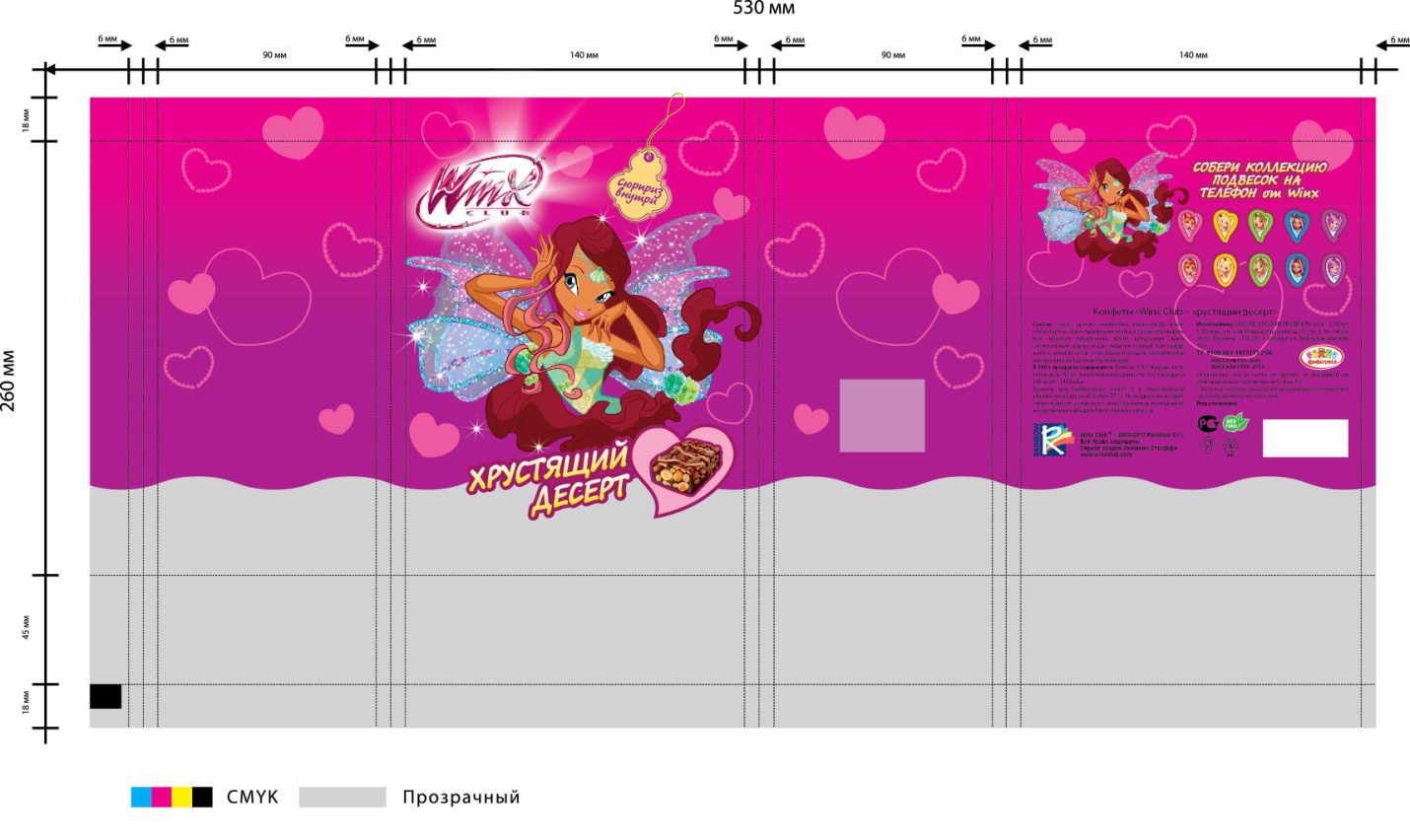 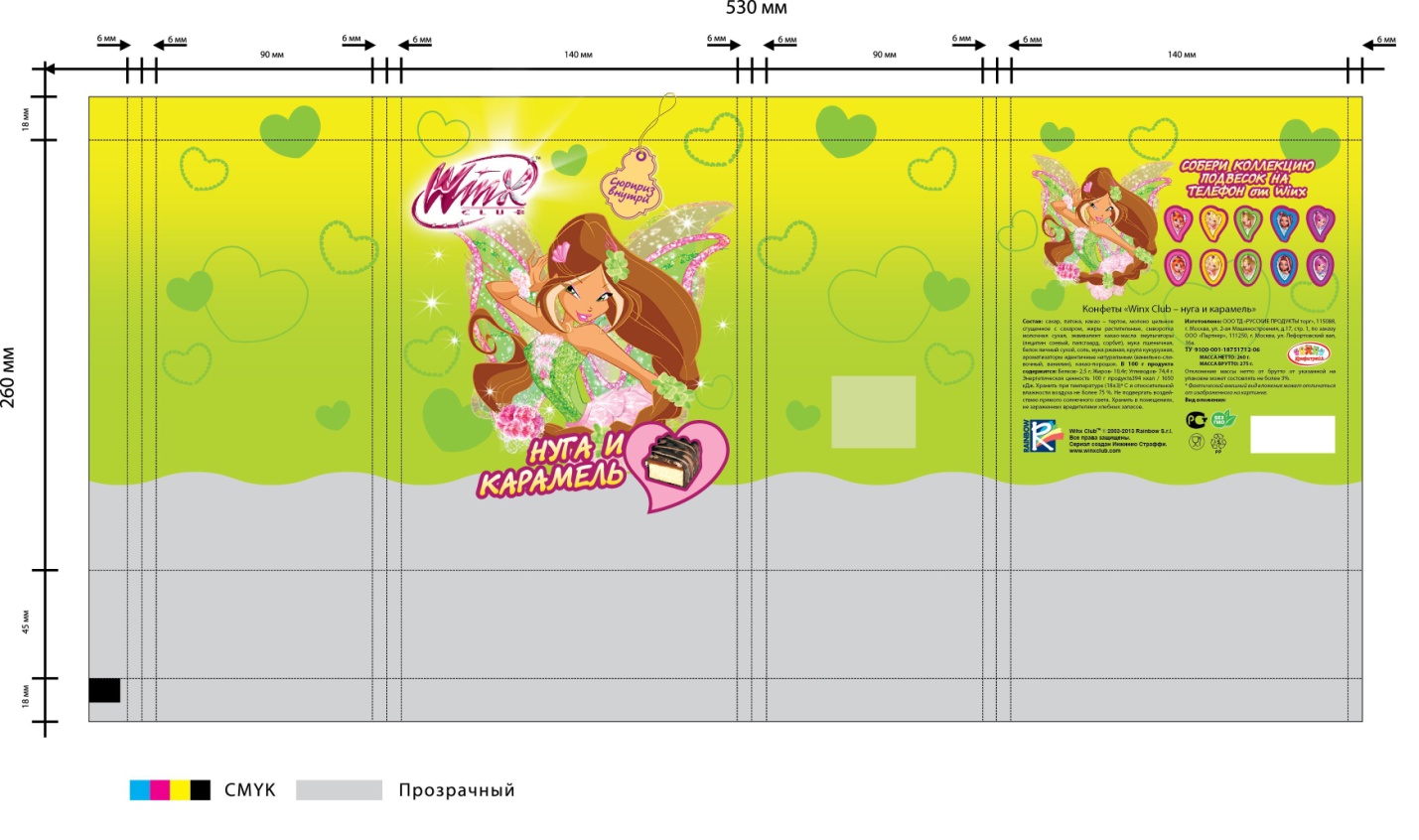 Материал:     ВОРР 30 мкм прозрачн + ВОРР 40 мкм прозрач                                                                            Наименование этикеткиКоличествоэтикетки(кг)Ширинаэтикетки (мм)Арахис и нуга300260 x 530Клубничный йогурт300260 x 530Хрустящий десерт300260 x 530Нуга и карамель300260 x 530